
CAREER ENHANCEMENT/GROWTH PROGRAM (CEGP)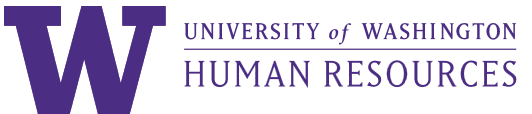 For additional information of the CEGP program, please reference the SEIU 925 or WFSE contract.Do not use this form for Recruitment/Retention adjustments.INSTRUCTIONS: This form is for the Career Enhancement/Growth Program only. Send completed form, including all required signatures, to your Human Resources Office (listed below). The CEGP applies only to regular and nonpermanent contract classified employees represented by SEIU 925 and WFSE and whose pay tables reflect CEGP steps.
All CEGP applications will be reviewed by the HR Operations and HR Compensation. The Compensation office will send notification of approval or denial via email to the departmentsection I – employee informationsection I – employee informationsection I – employee informationsection I – employee informationsection I – employee informationsection I – employee informationEmployee Last Name: Employee Last Name: First Name: Middle: Middle: Position #: Job Code: Job Title: Job Title: Department: Department: FTE %: Salary Range: Salary Range: Current Step: Current Step:  Date of Most Recent Step Increase:   Date of Most Recent Step Increase:  Effective Date for CEGP Increase:  (may be no earlier than 2 pay periods before date signed by Appointing Authority)Effective Date for CEGP Increase:  (may be no earlier than 2 pay periods before date signed by Appointing Authority)Effective Date for CEGP Increase:  (may be no earlier than 2 pay periods before date signed by Appointing Authority)Effective Date for CEGP Increase:  (may be no earlier than 2 pay periods before date signed by Appointing Authority)Effective Date for CEGP Increase:  (may be no earlier than 2 pay periods before date signed by Appointing Authority)Effective Date for CEGP Increase:  (may be no earlier than 2 pay periods before date signed by Appointing Authority)Eligible staff, i.e., employees who have been in the same job classification at the highest automatic increment step or an intermediate CEGP step in the same job classification for a minimum of one year, qualify for a CEGP step when their skills development, increased productivity, or assumption of higher level duties has resulted in service enhancements or efficiencies for the department in which they work. The higher-level duties must be permanent but not otherwise qualify the employee for reclassification.Eligible staff, i.e., employees who have been in the same job classification at the highest automatic increment step or an intermediate CEGP step in the same job classification for a minimum of one year, qualify for a CEGP step when their skills development, increased productivity, or assumption of higher level duties has resulted in service enhancements or efficiencies for the department in which they work. The higher-level duties must be permanent but not otherwise qualify the employee for reclassification.Eligible staff, i.e., employees who have been in the same job classification at the highest automatic increment step or an intermediate CEGP step in the same job classification for a minimum of one year, qualify for a CEGP step when their skills development, increased productivity, or assumption of higher level duties has resulted in service enhancements or efficiencies for the department in which they work. The higher-level duties must be permanent but not otherwise qualify the employee for reclassification.Eligible staff, i.e., employees who have been in the same job classification at the highest automatic increment step or an intermediate CEGP step in the same job classification for a minimum of one year, qualify for a CEGP step when their skills development, increased productivity, or assumption of higher level duties has resulted in service enhancements or efficiencies for the department in which they work. The higher-level duties must be permanent but not otherwise qualify the employee for reclassification.Eligible staff, i.e., employees who have been in the same job classification at the highest automatic increment step or an intermediate CEGP step in the same job classification for a minimum of one year, qualify for a CEGP step when their skills development, increased productivity, or assumption of higher level duties has resulted in service enhancements or efficiencies for the department in which they work. The higher-level duties must be permanent but not otherwise qualify the employee for reclassification.Eligible staff, i.e., employees who have been in the same job classification at the highest automatic increment step or an intermediate CEGP step in the same job classification for a minimum of one year, qualify for a CEGP step when their skills development, increased productivity, or assumption of higher level duties has resulted in service enhancements or efficiencies for the department in which they work. The higher-level duties must be permanent but not otherwise qualify the employee for reclassification.This request was initiated by:     Employee         SupervisorThis request was initiated by:     Employee         SupervisorThis request was initiated by:     Employee         SupervisorThis request was initiated by:     Employee         SupervisorThis request was initiated by:     Employee         SupervisorThis request was initiated by:     Employee         Supervisorsection II – STATEMENT OF QUALIFICATIONS FOR CEGP STEPsection II – STATEMENT OF QUALIFICATIONS FOR CEGP STEPsection II – STATEMENT OF QUALIFICATIONS FOR CEGP STEPsection II – STATEMENT OF QUALIFICATIONS FOR CEGP STEPsection II – STATEMENT OF QUALIFICATIONS FOR CEGP STEPsection II – STATEMENT OF QUALIFICATIONS FOR CEGP STEPYears of experience in the position/field: Years of experience in the position/field: Years of experience in the position/field: Years of experience in the position/field: Years of experience in the position/field: Years of experience in the position/field: Years of service at UW: Years of service at UW: Years of service at UW: Years of service at UW: Years of service at UW: Years of service at UW: Include examples of how the employee's skills development, increased productivity or assumption of higher level duties has resulted in service enhancements or efficiencies to your department/work area that exceed those ordinarily expected of an employee in this classification. Employees or managers may attach up to three letters of recommendation.Include examples of how the employee's skills development, increased productivity or assumption of higher level duties has resulted in service enhancements or efficiencies to your department/work area that exceed those ordinarily expected of an employee in this classification. Employees or managers may attach up to three letters of recommendation.Include examples of how the employee's skills development, increased productivity or assumption of higher level duties has resulted in service enhancements or efficiencies to your department/work area that exceed those ordinarily expected of an employee in this classification. Employees or managers may attach up to three letters of recommendation.Include examples of how the employee's skills development, increased productivity or assumption of higher level duties has resulted in service enhancements or efficiencies to your department/work area that exceed those ordinarily expected of an employee in this classification. Employees or managers may attach up to three letters of recommendation.Include examples of how the employee's skills development, increased productivity or assumption of higher level duties has resulted in service enhancements or efficiencies to your department/work area that exceed those ordinarily expected of an employee in this classification. Employees or managers may attach up to three letters of recommendation.Include examples of how the employee's skills development, increased productivity or assumption of higher level duties has resulted in service enhancements or efficiencies to your department/work area that exceed those ordinarily expected of an employee in this classification. Employees or managers may attach up to three letters of recommendation.section III – Approval / denialsection III – Approval / denialsection III – Approval / denialName of Supervisor (print or type): Supervisor Title: Signature:Date:   Approve           Deny (must select reason(s) below)Name of Budget Authority (print or type): Budget Authority Title: Signature:Date:   Approve           Deny (must select reason(s) below)All CEGP requests must be forwarded through the process regardless of approval or denial at the department level.All CEGP requests must be forwarded through the process regardless of approval or denial at the department level.All CEGP requests must be forwarded through the process regardless of approval or denial at the department level.CEGP Routing informationCEGP Routing informationCEGP Routing informationCEGP Routing informationMedical CentersMedical CentersCampusCampusEmployee or Management-InitiatedEmployee or Management-InitiatedEmployee-InitiatedManagement-InitiatedUW Medical CenterHarborview Medical CenterHR HelpAttach form to CEGP request in WDhruwmc@uw.eduhrhmc@uw.eduhrhelp@uw.edu206-543-8000Request Compensation Change – Staff Campus User Guide